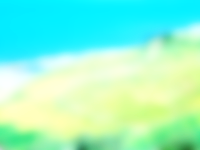 10月19日に少し早い年賀状講座を開きました。キャンセル待ちの人が多かったので、第三回目の追加講座を計画しました。数人空きがあるので希望者は申し込みください。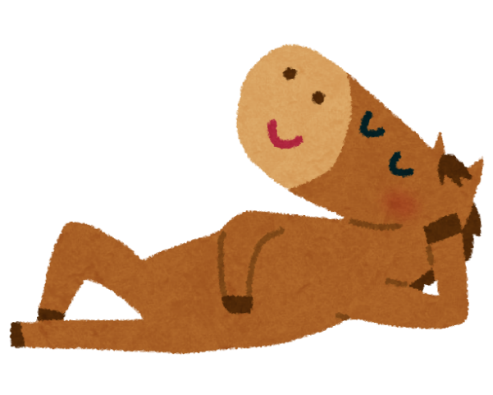 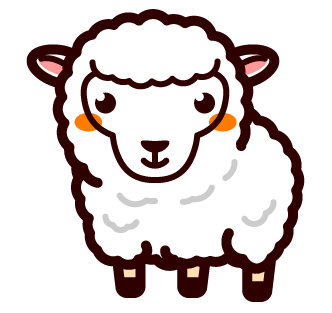 日時　平成26年11月19（水）　　　　12：30から15：00　(午後組のみ)場所　蘇原コミュニティセンター会議室自分のパソコン持参　
年賀状に載せたい写真があればパソコンかUSBに保存して持参ください。申込先　下記メールアドレス（清水）に、所属コースを記入の上申し込んで下さい。　　　　　　　　misigan62@yahoo.co.jp受付済みの返信がないときは、お問い合わせください。